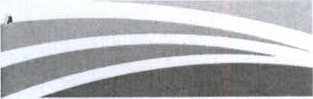 Krajowy Ośrodek Wsparcia RolnictwaOddział Terenowy w Białymstoku Wydział Kształtowania Ustroju Rolnego i Gospodarowania ZasobemBIA.WKUR.4240.94.2020.MM.	Suwałki, 2020-06-17OGŁOSZENIEKrajowego Ośrodka Wsparcia Rolnictwa Oddziału Terenowego w Białymstokudziałając na podstawie art. 29 ust. 2 ustawy z dnia 19 października 1991 roku o gospodarowaniu nieruchomościami rolnymi Skarbu Państwa (t.j. Dz. U. z 2020 r., poz. 396 z późn. zm.) oraz w oparciu o przepisy rozporządzenia Ministra Rolnictwa i Rozwoju Wsi z dnia 30 kwietnia 2012 roku w sprawie szczegółowego trybu sprzedaży nieruchomości Zasobu Własności Rolnej Skarbu Państwa i ich części składowych, warunków obniżania ceny sprzedaży nieruchomości wpisanej do rejestru zabytków oraz stawek szacunkowych gruntów (Dz. U. z 2012 r., poz. 540 z późn. zm.), zmienionego rozporządzeniem Ministra Rolnictwa i Rozwoju Wsi z dnia 11 lipca 2018 roku (Dz. U. z 2018 r., poz. 1412), podaje do publicznej wiadomości, że ogłasza publiczne przetargi ustne (licytacyjne) nieograniczone na sprzedaż nieruchomości, wchodzących w skład Zasobu Własności Rolnej Skarbu Państwa, położonych na terenie gminy Wasilków, powiat białostocki, województwo podlaskie.Przedmiotem sprzedaży są niżej określone nieruchomości, które zostały zamieszczone w wykazach z dnia27 marca 2020 roku i z dnia 21 maja 2020 roku, podanych do publicznej wiadomości przez Oddział Terenowy KOWR w Białymstoku, w sposób zwyczajowo przyjęty, przez okres: od dnia 06 kwietnia 2020 roku do dnia 21 kwietnia 2020 roku oraz od dnia 01 czerwca 2020 roku do dnia 16 czerwca 2020 roku w: Urzędzie Miejskim w Wasilkowie, Sołectwie wsi Dąbrówki, Jurowce, Podlaskiej Izbie Rolniczej w Porosłach, OT KOWR w Białymstoku, Sekcji Zamiejscowej w Suwałkach oraz na stronie podmiotowej Biuletynu Informacji Publicznej Krajowego Ośrodka (www.kowr.gov.pl w zakładce: „Nieruchomości” —>„Oferty” lub po kliknięciu w prawym górnym rogu w zakładce „bip"):obręb Wasilków1. Nieruchomość niezabudowana oznaczona jako dz. nr 182/2 0 pow. 1,0619 ha, w tym: RV-O,7261 ha, RVI-O,0779 ha, Lzr-RVI-O,2579 ha, dla której przez Sąd Rejonowy w Białymstoku prowadzona jest księga wieczysta nr BilB/00035286/O.W cenie zostały ujęte koszty przygotowania nieruchomości do sprzedaży.2. Nieruchomość niezabudowana oznaczona jako dz. nr 182/3 0 pow. 0,9874 ha, w tym: RV-0,6582 ha, Lzr-RVI-O,3292 ha, dla której przez Sąd Rejonowy w Białymstoku prowadzona jest księga wieczysta nrBl1B/00035286/O.W cenie zostały ujęte koszty przygotowania nieruchomości do sprzedaży.3. Nieruchomość niezabudowana oznaczona jako dz. nr 289/2 0 powierzchni 0,5513 ha, w tym: RV- 0,3337 ha, RVI- 0,1045 ha, LsVI- 0,1131 ha, dla której Sąd Rejonowy w BiałymstokuIX Wydział Ksiąg Wieczystych prowadzi księgę wieczystą nr B11B/00046658/9.W cenie zostały ujęte koszty przygotowania nieruchomości do sprzedaży.Nieruchomość położona jest na obszarze chronionym Park Krajobrazowy Puszczy Knyszyńskiej im.Profesora Witolda Sławińskiego - otulina.obręb Dąbrówki4. Nieruchomość niezabudowana oznaczona jako dz. nr 34/1 0 pow. 0,4970 ha, w tym: RV-0,1088 ha, RVI-0,3882 ha, dla której przez Sąd Rejonowy w Białymstoku prowadzona jest księga wieczysta nrBl1B/00186710/5.W cenie zostały ujęte koszty przygotowania nieruchomości do sprzedaży.5. Nieruchomość niezabudowana oznaczona jako dz. nr 146 0 pow. 0,9639 ha, w tym: ŁV-O,2944 ha, PsIV-0,6695 ha, dla której przez Sąd Rejonowy w Białymstoku prowadzona jest księga wieczysta nrBl1B/00186710/5.W cenie zostały ujęte koszty przygotowania nieruchomości do sprzedaży.Obręb 3urowce6. Nieruchomość niezabudowana oznaczona jako dz. nr: 641 i 642 0 łącznej pow. 0,4229 ha, w tym: RIVb- 0,3639 ha, RV- 0,0590 ha, dla której przez Sąd Rejonowy w Białymstoku prowadzona jest księga wieczysta nr BI1B/00180550/3.W cenie zostały ujęte koszty przygotowania nieruchomości do sprzedaży.Działki opisane w poz. 4-5 ogłoszenia położone są w granicach obszaru chronionego: Park Krajobrazowy Puszczy Knyszyńskiej im. profesora Witolda Sławińskiego — otulina oraz Natura 2000 — obszary ptasie Puszcza Knyszyńska.Zgodnie z wydanymi przez Urząd Miejski w Wasilkowie zaświadczeniami w/w działki, znajdują się na terenie, który aktualnie nie posiada miejscowego planu zagospodarowania przestrzennego, a także nie przystąpiono do jego sporządzenia.Od momentu utraty ważności planu na ww. nieruchomości nie zostały wydane decyzje o warunkach zabudowy.W „Studium", teren na którym położone są działki opisane w poz. 3-6 ogłoszenia nie są objęte obowiązkiem sporządzenia planu zagospodarowania przestrzennego.Obecnie Gmina Wasilków nie planuje zmiany przeznaczenia terenu położenia ww. działek w Studium, ani nie przystępuje do sporządzenia miejscowego planu zagospodarowania przestrzennego. Nie planuje przebiegu tras komunikacyjnych dla terenu, na którym położone są ww. działki. Ponadto na tych działkach nie znajdują się udokumentowane złoża surowców, ani nie jest planowana budowa siłowni wiatrowych, baterii fotowoltaicznych oraz innych urządzeń do produkcji energii elektrycznej z odnawialnych źródeł energii.Przetargi odbędą się w dniu 10 lipca 2020 roku o godz. 10:30 w siedzibie Krajowego Ośrodka Wsparcia Rolnictwa, w Białymstoku, ul. Kombatantów 4Krajowy Ośrodek Wsparcia Rolnictwa informuje o braku możliwości rozłożenia ceny sprzedaży nieruchomości na raty.Należność z tytułu nabycia nieruchomości płatna jest gotówką przed zawarciem umowy sprzedaży.Sprzedaż nieruchomości będzie dokonana w oparciu o przepisy ustawy o gospodarowaniu nieruchomościami rolnymi Skarbu Państwa.Istnieje możliwość dokonania oględzin nieruchomości przeznaczonej do sprzedaży w terminie od dnia podania ogłoszenia do publicznej wiadomości do dnia poprzedzającego przetarg w godzinach od 9:00 do 13:00 w dniach roboczych po uprzednim telefonicznym uzgodnieniu terminu dokonania oględzin z Sekcją Zamiejscową w Suwałkach - tel. 87 562 79 91.Osoba pozostająca w związku małżeńskim, która zamierza przystąpić do przetargu w celu odpłatnego nabycia nieruchomości do majątku objętego małżeńską wspólnością majątkową obowiązana jest, stosownie do art. 37 5 1 pkt 1 kodeksu rodzinnego i opiekuńczego, złożyć Komisji przetargowej przed rozpoczęciem przetargu oświadczenie o zgodzie małżonka, na nabycie nieruchomości z Zasobu Własności Rolnej Skarbu Państwa.Osoba, która nie złoży oświadczenia o zgodzie małżonka na nabycie nieruchomości nie zostanie dopuszczona do przetargu. W takim przypadku wpłacone wadium podlega zwrotowi.Nie wymagana jest zgoda, jeżeli oboje małżonkowie przystąpią wspólnie do przetargu.Osoba, która w wyniku przetargu zostanie ustalona kandydatem na nabywcę nieruchomości, przy zawarciu notarialnej umowy sprzedaży obowiązana jest przedłożyć w formie aktu notarialnego pisemną zgodę małżonka na zawarcie umowy sprzedaży na warunkach ustalonych w przetargu. Wymóg ten nie obowiązuje, jeżeli oboje małżonkowie przystąpią do podpisania notarialnej umowy sprzedaży.Osoby pozostające w związku małżeńskim, a zamierzające nabyć nieruchomość z majątku odrębnego zobowiązane są złożyć stosowne oświadczenie.Osoby niepozostające w związku małżeńskim zobowiązane są złożyć Komisji przetargowej przed przystąpieniem do przetargu pisemne oświadczenie, iż nie pozostają w związku małżeńskim.W przypadku, gdyby powyższe oświadczenia okazały się nieprawdziwe i nie doszło do zawarcia umowy sprzedaży, wadium ulega przepadkowi na rzecz Krajowego Ośrodka Wsparcia Rolnictwa.Warunkiem przystąpienia do przetargu jest wpłacenie wadium w podanej w ogłoszeniu wysokości.Wadium należy wpłacić na rachunek bankowy OT KOWR w Białymstoku nr 46 1130 1059 0017 3390 1620 0001, rz tar dowodzie wpłaty należy podać oznaczenie nieruchomości (nr działki i nazwę obrębu). Wpłacone wadium nie podlega oprocentowaniu.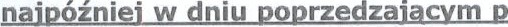 Dokument stwierdzający wpłacenie wadium należy okazać Przewodniczącemu Komisji Przetargowej przed rozpoczęciem przetargu.W przetargu mogą brać udział osoby fizyczne, osoby prawne lub jednostki organizacyjne nie posiadające osobowości prawnej, jeżeli wpłacą wadium w podanej w ogłoszeniu wysokości, w określonej formie, miejscu i czasie.W przetargu mogą brać udział również osoby fizyczne, którym przysługuje prawo do rekompensaty z tytułu pozostawienia nieruchomości poza obecnymi granicami Rzeczpospolitej Polskiej, zgodnie z ustawą z dnia 20 lipca 2005 roku o realizacji prawa do rekompensaty z tytułu pozostawienia nieruchomości poza obecnymi granicami Rzeczpospolitej Polskiej (t.j. Dz. U. z 2017 r. poz. 2097 z późn. zm.).UWAGA:Osoba fizyczna, osoba prawna lub jednostka organizacyjna nie posiadająca osobowości prawnej, która nie uczestniczyła w przetargu na sprzedaż danej nieruchomości pomimo, że wniosła wadium — nie może uczestniczyć w kolejnych przetargach na sprzedaż tej nieruchomości.Zgodnie z art. 29 ust. 3bc ustawy o gospodarowaniu nieruchomościami rolnymi Skarbu Państwa, w przetargu nie mogą brać udziału podmioty, które:mają zaległości z tytułu zobowiązań finansowych wobec Krajowego Ośrodka Wsparcia Rolnictwa, Skarbu Państwa, jednostek samorządu terytorialnego, ZUS lub KRUS, a w szczególności zalegają z uiszczeniem podatków, opłat lub składek na ubezpieczenie społeczne lub zdrowotne, z wyjątkiem przypadków, gdy uzyskały one przewidziane prawem zwolnienie, odroczenie, rozłożenie na raty zaległych płatności lub wstrzymanie w całości wykonania decyzji właściwego organu, lubwładają lub władały nieruchomościami Zasobu bez tytułu prawnego i mimo wezwania Krajowego Ośrodka Wsparcia Rolnictwa, nieruchomości tych nie opuściły.Zwalnia się z obowiązku wpłacenia wadium osoby fizyczne, którym przysługuje prawo do rekompensaty, jeżeli do dnia 03 lipca 2020 roku do godz. 15:00 złożą przewodniczącemu komisji przetargowej (pokój 25) następujące dokumenty:pisemne zobowiązanie do uiszczenia kwoty równej wysokości ustalonego wadium w razie uchylenia się od zawarcia umowy sprzedaży;oryginał zaświadczenia lub decyzji stwierdzającej uprawnienie do rekompensaty, a w przypadku spadkobierców osób wskazanych w zaświadczeniach lub decyzjach - także sądowe stwierdzenie nabycia spadku;dokumenty potwierdzające spełnienie warunków określonych w art. 2 lub 3 ustawy z dnia 08 lipca 2005 roku o realizacji prawa do rekompensaty z tytułu pozostawienia nieruchomości poza obecnymi granicami Rzeczpospolitej Polskiej (t.j. Dz. U. z 2017 r., poz. 2097 z późn. zm.).W przypadku niedotrzymania terminu, o którym mowa wyżej, zwolnienie z obowiązku wpłacenia wadium nie ma zastosowania.Zaświadczenie lub decyzja przedłożona przez uczestnika przetargu, który:wygrał przetarg - pozostaje w dyspozycji Krajowego Ośrodka Wsparcia Rolnictwa do czasu zawarcia umowy sprzedaży lub uiszczenia kwoty równej wysokości ustalonego wadium w razie uchylenia się od zawarcia umowy sprzedaży;nie wygrał przetargu - zostaje zwrócona niezwłocznie po zamknięciu przetargu.Wadium zwracane jest niezwłocznie po odwołaniu lub zamknięciu przetargu, w tym także przetargu, który nie został rozstrzygnięty, z zastrzeżeniem, że:	wadium wniesione przez uczestnika przetargu, który wygrał przetarg zalicza się na poczet ceny nabycia nieruchomości.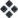 Wadium nie podlega zwrotowi, gdy:żaden z uczestników przetargu ustnego nie zgłosi postąpienia ponad cenę wywoławczą;uczestnik przetargu, który wygrał przetarg uchyli się od zawarcia umowy;zawarcie umowy stało się nie możliwe z przyczyn leżących po stronie oferenta.Zgodnie z ustawą z dnia 24 marca 1920 roku o nabywaniu nieruchomości przez cudzoziemców (t.j. Dz. U. z 2017 r., poz. 2278 z późn. zm.) nabycie nieruchomości przez cudzoziemca wymaga zezwolenia ministra właściwego do spraw wewnętrznych.W przypadku, gdy cudzoziemiec w wyniku przetargu zostanie ustalony kandydatem na nabywcę, a nie uzyska zezwolenia ministra właściwego do spraw wewnętrznych, wpłacone wadium ulega przepadkowi na rzecz Krajowego Ośrodka Wsparcia Rolnictwa.Osoby przystępujące do przetargu zobowiązane są przedstawić Komisji Przetargowej następujące dokumenty:dowód wpłaty wadium (opłaty manipulacyjne wpłaty i wypłaty wadium obciążają oferentów);osoby fizyczne - dokument potwierdzający tożsamość (dowód osobisty lub paszport);przedsiębiorcy wpisani do ewidencji działalności gospodarczej - dokument potwierdzający tożsamość oraz aktualne zaświadczenie o wpisie do ewidencji działalności gospodarczej;reprezentanci osoby prawnej - dokument potwierdzający tożsamość i aktualny odpis z właściwego rejestru, wykazujący umocowanie do reprezentowania danej osoby prawnej;pełnomocnicy - dokument potwierdzający tożsamość i pisemne pełnomocnictwo notarialne do udziału w przetargu lub pełnomocnictwo z podpisem poświadczonym notarialnie;oświadczenie, że w wyniku tej sprzedaży łączna powierzchnia użytków rolnych będących własnością nabywcy nie przekroczy 300 ha. Osoba składająca to oświadczenie jest świadoma odpowiedzialności karnej za składanie fałszywego oświadczenia;oświadczenie o zapoznaniu się z ogłoszeniem i przedmiotem przetargu.Zgodnie z art. 29 ust. 4 ustawy wymienionej na wstępie „Krajowemu Ośrodkowi przysługuje prawo pierwokupu na rzecz Skarbu Państwa przy odsprzedaży nieruchomości przez nabywcę w okresie 5 lat od nabycia tej nieruchomości od Krajowego Ośrodka”.Krajowy Ośrodek Wsparcia Rolnictwa zastrzega sobie umowne prawo odkupy nieruchomości opisanej w poz. 1 na rzecz Skarbu Państwa w okresie 5 lat, licząc od dnia jej nabycia od Krajowego Ośrodka Wsparcia Rolnictwa, z ujawnieniem tego prawa w księdze wieczystej. Do wykonania prawa odkupu mają zastosowanie przepisy Kodeksu cywilnego z zastrzeżeniem poniższych postanowień.1. Prawo odkupu może zostać wykonane przez KOWR zarówno w odniesieniu do całej nieruchomości, jak i w odniesieniu do poszczególnych jej części, niezależnie kto będzie wówczas właścicielem tej nieruchomości, gdy:nastąpiła zmiana przeznaczenia nieruchomości na cele nierolne w związku z uchwaleniem nowego miejscowego planu zagospodarowania przestrzennego, zmianą dotychczasowego planu, albo wydaniem decyzji o warunkach zabudowy i zagospodarowania terenu;w uchwalonym lub zmienionym studium uwarunkowań i kierunków zagospodarowania przestrzennego gminy nieruchomość ta została przewidziana na cele nierolne;podjęta została uchwała o przystąpieniu do uchwalenia lub zmiany miejscowego planu zagospodarowania przestrzennego, a zgodnie z projektem tego planu nieruchomość ma być przeznaczona na cele nierolne;podjęta została uchwała o przystąpieniu do uchwalenia lub zmiany studium uwarunkowań i kierunków zagospodarowania przestrzennego gminy, a zgodnie z projektem tego studium nieruchomość przewidziana ma być na cele nierolne;wojewoda lub starosta wszczął postępowanie o wydanie decyzji na podstawie, której nieruchomość podlegałaby wywłaszczeniu albo z mocy prawa stałaby się własnością odpowiednio Skarbu Państwa lub jednostki samorządu terytorialnego;ujawniony został fakt, iż w skład nieruchomości wchodzą złoża surowców naturalnych, które nie zostały uwzględnione przy określaniu wartości tej nieruchomości na potrzeby ustalenia ceny sprzedaży;nastąpiło lub ma nastąpić zbycie nieruchomości lub jej części przez Nabywającego;wydano decyzję o warunkach zabudowy (decyzję o ustaleniu lokalizacji inwestycji celu publicznego) dotyczącą lokalizacji elektrowni wiatrowej lub w miejscowym planie zagospodarowania przestrzennego gminy lub w studium uwarunkowań i kierunków zagospodarowania przestrzennego gminy wskazano konkretną lokalizację elektrowni wiatrowej na przedmiotowej nieruchomości,Nabywca nieruchomości przed zawarciem umowy sprzedaży zobowiązany będzie do złożenia oświadczenia o pochodzeniu środków finansowych na ten cel oraz że nie zawarł umowy przedwstępnej na zbycie tej nieruchomości. Złożone oświadczenie podlega odpowiedzialności karnej za składanie fałszywych oświadczeń.Sprzedający sprzedaje nieruchomość zgodnie z wyrysem z mapy ewidencyjnej oraz wypisem z ewidencji gruntów i budynków, wydanymi przez właściwe miejscowo starostwo powiatowe. Strony umowy sprzedaży zgodnie oświadczą w akcie notarialnym, że nie będą występowały wobec siebie z żadnymi roszczeniami z tytułu ewentualnej niezgodności w zakresie rodzaju użytków oraz ewentualnej różnicy w powierzchni sprzedawanej nieruchomości , jeżeli po sprzedaży geodeta wykaże inna powierzchnię niż jest to oznaczone w dokumentach wyżej wymienionych. Okazanie punktów granicznych nieruchomości może nastąpić na życzenie i wyłączny koszt Nabywającego. Jednocześnie Nabywający oświadczy w akcie notarialnym, ze otrzymał kopie wypisu i wyrysu działek wchodzących w skład nabywanej nieruchomości.Z postanowieniami projektu umowy sprzedaży, które nie są ustalone w drodze przetargu można zapoznać się do dnia przetargu do godz. 9:00, w biurze OT KOWR w Białymstoku Sekcji Zamiejscowej w Suwałkach, ul. Sportowa 22.Termin i miejsce zawarcia aktu notarialnego zostanie ustalona z kandydatem na nabywcę po zakończeniu przetargu.Kupujący ponosi koszty: sporządzenia aktu notarialnego, postępowania wieczysto-księgowego, w tym wpisu prawa odkupu, ewentualnego wznowienia lub okazania granic.Wyklucza się możliwość zapłaty przez potrącenia wierzytelności w trybie art. 498 i następnych Kodeksu Cywilnego.Należność z tytułu nabycia nieruchomości (pomniejszoną o wpłacone wadium) należy wpłacić z odpowiednim wyprzedzeniem tak, aby środki pieniężne znalazły się na rachunku bankowym Krajowego Ośrodka Wsparcia Rolnictwa prowadzonym w Banku Gospodarstwa Krajowego numer 19 1130 1059 0017 3390 1620 0002, przed zawarciem umowy sprzedaży. Niedotrzymanie tego warunku spowoduje przepadek na rzecz Krajowego Ośrodka, wpłaconego przez kandydata na nabywcę wadium.Szczegółowe informacje o nieruchomościach można uzyskać w OT KOWR w Białymstoku Sekcji Zamiejscowej w Suwałkach, ul. Sportowa 22, piętro I, pokój 25 oraz pod numerem telefonu 87 562 79 91 w dni robocze w godzinach 7:30 do 15:30.ZASTRZEŻENIE!!!Organizator przetargu bez podania przyczyn może:+ do chwili rozpoczęcia przetargu odstąpić od jego przeprowadzenia;  odstąpić od zawarcia umowy w razie stwierdzenia, że przetarg został przeprowadzony z naruszeniem prawa.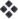 TRYB ODWOŁAWCZYUczestnik przetargu może wnieść do Dyrektora Oddziału Terenowego Krajowego Ośrodka Wsparcia Rolnictwa (w dalszej części KOWR), pisemne zastrzeżenia na czynności przetargowe w terminie 7 dni od dnia dokonania tych czynności.Dyrektor Oddziału Terenowego KOWR rozpatruje zastrzeżenia, o których mowa w pkt 1 w terminie 7 dni od dnia ich wniesienia.Dyrektor Oddziału Terenowego Krajowego Ośrodka:powtarza czynności przetargowe albo unieważnia przetarg - w przypadku uwzględnienia choćby jednego zastrzeżenia, o którym mowa w pkt 1;oddala zastrzeżenia — w przypadku ich nieuwzględnienia;pozostawia zastrzeżenia bez rozpatrzenia — w przypadku ich wniesienia po terminie, o którym mowa w pkt 1, albo przez osobę inną niż osoba, która zgłosiła zamiar uczestnictwa w przetargu lub uczestnik przetargu.Rozstrzygnięcie, o którym mowa w pkt 3, doręcza się osobie, która wniosła zastrzeżenia i zamieszcza się je na stronie podmiotowej Biuletynu Informacji Publicznej Krajowego Ośrodka. Uważa się, że rozstrzygnięcie, o którym mowa w pkt 3, zostało doręczone osobie, która wniosła zastrzeżenie, z dniem zamieszczenia rozstrzygnięcia na stronie podmiotowej Biuletynu Informacji Publicznej Krajowego Ośrodka.Na rozstrzygnięcie, o którym mowa w pkt 3, osobom, o których mowa w pkt 1, służy prawo wniesienia zastrzeżeń do Dyrektora Generalnego Krajowego Ośrodka, w terminie 7 dni od dnia doręczenia tego rozstrzygnięcia.Po rozpatrzeniu zastrzeżeń, o których mowa w pkt 5, Dyrektor Generalny Krajowego Ośrodka:utrzymuje w mocy rozstrzygnięcie Dyrektora Oddziału Terenowego KOWR;zarządza powtórzenie czynności przetargowych przez Dyrektora Oddziału Terenowego KOWR albo unieważnia przetarg;pozostawia zastrzeżenia bez rozpoznania — w przypadku wniesienia zastrzeżeń po terminie, o którym mowa w pkt 5, albo przez osobę inną niż wskazana w pkt I, albo w przypadku stwierdzenia okoliczności, o których mowa w pkt 3 ppkt 3.Do obliczania terminów, o których mowa w pkt 1 i pkt 5, stosuje się przepisy Kodeksu postępowania administracyjnego.Do czasu wydania rozstrzygnięcia, o którym mowa w pkt 3, przez Dyrektora Oddziału Terenowego KOWR albo rozpatrzenia zastrzeżeń przez Dyrektora Generalnego KOWR, albo upływu terminu na wniesienie tych zastrzeżeń, umowa sprzedaży nie może zostać zawarta.Klauzula informacyjna art. i3 RODOW związku z realizacją zadań wynikających z ustawy o gospodarowaniu nieruchomościami rolnymi Skarbu Państwa, w tym sprzedaży nieruchomości, co związane jest z pozyskiwaniem danych osobowych, uprzejmie informujemy, że:Administratorem danych osobowych, czyli podmiotem decydującym o celach i środkach przetwarzania danych osobowych zawartych we wszelkich dokumentach złożonych w odpowiedzi na niniejsze ogłoszenie (dane oferenta) i pozostałych dokumentach wymaganych do zawarcie umowy po rozstrzygnięciu przetargu (dane nabywcy) jest Krajowy Ośrodek Wsparcia Rolnictwa (zwany dalej KOWR) z siedzibą w Warszawie (01-207) przy ul. Karolkowej30.W KOWR wyznaczono Inspektora Ochrony Danych Osobowych, z którym może się Pani/Pan skontaktować w sprawach ochrony i przetwarzania swoich danych osobowych pod adresem email: iodo@kowr.gov.pl lub pisemnie na adres naszej siedziby, wskazany w pkt 1.Jako Administrator, w celu przeprowadzania i udziału w przetargu oraz w celu ewentualnego zawarcia umowy sprzedaży, jej realizacji, dokonywania rozliczeń, windykacji należności i zawarcia innych umów w związku z realizacją tej umowy, a także w celach związanych z obowiązkiem ewidencji korespondencji kierowanej z/do KOWR i w celu obowiązku archiwizacji dokumentacji, będziemy przetwarzać dane osobowe zawarte we wszelkich dokumentach złożonych w odpowiedzi na niniejsze ogłoszenie oraz pozostałych dokumentach wymaganych do zawarcia umowy po rozstrzygnięciu przetargu, w związku z realizacją postępowania na podstawie ustawy z dnia 19 października 1991 r. o gospodarowaniu nieruchomościami rolnymi Skarbu Państwa (t.j. Dz. U. z 2019 r., poz. 817 z późn. zm.) i aktów wykonawczych do niej wydanych, co stanowi o zgodnym z prawem przetwarzaniu danych osobowych w oparciu o przesłanki legalności, o których mowa w art. 6 ust. 1 lit. b i lit. c Rozporządzenia Parlamentu Europejskiego i Rady (UE) 2016/679 z dnia 27 kwietnia 2016 r. w sprawie ochrony osób fizycznych w związku z przetwarzaniem danych osobowych i w sprawie swobodnego przepływu takich danych oraz uchylenia dyrektywy 95/46/WE (ogólne rozporządzenie o ochronie danych) (Dz.U. UE. L. z 2016 r. Nr 119, str. 1) dalej jako RODO.Dane osobowe zawarte we wszelkich dokumentach złożonych w odpowiedzi na niniejsze ogłoszenie i pozostałych dokumentach wymaganych do zawarcie umowy po rozstrzygnięciu przetargu będą przetwarzane przez okres przewidziany przepisami prawa, w tym przez okres przechowywania dokumentacji określony w przepisach powszechnych i uregulowaniach wewnętrznych KOWR w zakresie archiwizacji dokumentów, oraz okres przedawnienia roszczeń przysługujących KOWR i w stosunku do niego.Dane osobowe mogą być udostępniane innym podmiotom, jeżeli obowiązek taki będzie wynikać z przepisów prawa. Do danych ww. oferentów i nabywcy mogą też mieć dostęp podmioty przetwarzające dane w naszym imieniu, np. podmioty świadczące pomoc prawną, usługi informatyczne, usługi niszczenia dokumentów, archiwizacji, jak również inni administratorzy danych osobowych przetwarzający dane we własnym imieniu, np. podmioty prowadzące działalność pocztową lub kurierską.Zgodnie z RODO, każdej osobie, której dane przetwarzamy w celach określonych powyżej przysługuje:prawo dostępu do swoich danych osobowych oraz otrzymania ich kopii;prawo do sprostowania (poprawiania) swoich danych osobowych;ograniczenia przetwarzania danych osobowych.Zgodnie z RODO, każdej osobie, której dane przetwarzamy przysługuje prawo do wniesienia skargi do Prezesa Urzędu Ochrony Danych Osobowych. Zgodnie z RODO osobom, których dane przetwarzamy w wyżej określonych celach nie przysługuje:w związku z art. 17 ust. 3 lit. b, d lub e RODO prawo do usunięcia danych osobowych;prawo do przenoszenia danych osobowych, o którym mowa w art. 20 RODO;na podstawie art. 21 RODO prawo sprzeciwu, wobec przetwarzania danych osobowych, gdyż podstawą prawną przetwarzania Pani/Pana danych osobowych jest art. 6 ust. 1 lit. c RODO.Podanie przez oferentów danych ma charakter dobrowolny, ale jest niezbędne do udziału w przetargu i zawarcia umowy po jego rozstrzygnięciu, zgodnie z przepisami ustawy z dnia 19 października 1991 roku o gospodarowaniu nieruchomościami rolnymi Skarbu Państwa (t.j. Dz. U. z 2019 r., poz. 817 z późn. zm.) i aktów wykonawczych do niej wydanych.KOWR nie będzie podejmował decyzji wobec osób, których dane przetwarza w sposób zautomatyzowany, w tym decyzji będących wynikiem profilowania. KOWR nie przewiduje przekazywania danych osobowych do państwa trzeciego (tj. państwa, które nie należy do Europejskiego Obszaru Gospodarczego obejmującego Unię Europejską, Norwegię, Liechtenstein, Islandię), ani do organizacji międzynarodowych.Niniejsze ogłoszenie podlega podaniu do publicznej wiadomości na okres nie krótszy niż 14 dni poczynając od dnia 24 czerwca 2020 roku do dnia 10 lipca 2020 roku w: Urzędzie Miejskim w Wasilkowie;Sołectwie wsi Dąbrówki, Jurowce, Podlaskiej Izbie Rolniczej w Porosłach; OT KOWR w Białymstoku; SekcjiZamiejscowej w Suwałkach oraz na stronie podmiotowej Biuletynu Informacji Publicznej Krajowego Ośrodka (www.kowr.gov.pl w zakładce: Nieruchomości -9 Oferty lub po kliknięciu w prawym górnym rogu w zakładkę „bip").Otrzymują z prośbą o podanie do publicznej wiadomości:	Z up. 	o OT KOWR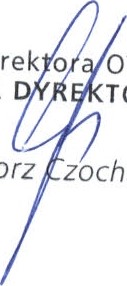 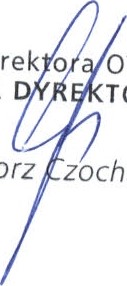 	Z-CA	TORAUrząd Miejski w Wasilkowie.Sołtys wsi Dąbrówki.Grzegorz zochańskiSołtys wsi Jurowce.Podlaska Izba Rolnicza w Porosłach.KOWR OT w Białymstoku.SZ w Suwałkach.Na stronie podmiotowej Biuletynu Informacji Publicznej Krajowego Ośrodka (www.kowr.gov.pl w zakładce: Nieruchomości -9 Oferty lub po kliknięciu w prawym górnym rogu w zakładkę „bip"Cena nieruchomości wynosi323 400 złMinimalne postąpienie w licytacji wynosi3 300 złWadium wynosi64 600 złCena nieruchomości wynosi294 900 złMinimalne postąpienie w licytacji wynosi3 000 złWadium wynosi58 900 złCena nieruchomości wynosi141 300 złMinimalne postąpienie w licytacji wynosi1 500 złWadium wynosi28 000 złCena nieruchomości wynosi116 000 złMinimalne postąpienie w licytacji wynosi1 200 złWadium wynosi23 000 złCena nieruchomości wynosi227 800 złMinimalne postąpienie w licytacji wynosi2 300 złWadium wynosi45 500 złCena nieruchomości wynosi16 200 złMinimalne postąpienie w licytacji wynosi200 złWadium wynosi3 200 złLp.Lp.NieruchomośćNieruchomośćW planie ogólnym zagospodarowania przestrzennego miasta Wasilkowa uchwalonym przez Radę Narodową Miasta i Gminy w Wasilkowie uchwałą z dnia 17.06.1985r. Nr VII/40/85, ogłoszonym w Dzienniku Urzędowym Województwa Białostockiego Nr 10/85, poz. 162, który utracił moc prawną z dniem 01.01.2003r., działka położona była na terenie oznaczonym symbolem:W planie ogólnym zagospodarowania przestrzennego miasta Wasilkowa uchwalonym przez Radę Narodową Miasta i Gminy w Wasilkowie uchwałą z dnia 17.06.1985r. Nr VII/40/85, ogłoszonym w Dzienniku Urzędowym Województwa Białostockiego Nr 10/85, poz. 162, który utracił moc prawną z dniem 01.01.2003r., działka położona była na terenie oznaczonym symbolem:W "Studium Uwarunkowań i Kierunków Zagospodarowania Przestrzennego Miasta i Gminy Wasilków", przyjętym uchwałą Rady Miejskiej w Wasilkowie Nr xxxłx/229/06 z dnia 27 kwietnia 2006r. wraz ze zmianami ww. działka położona jest na terenie oznaczonym symbolem :W "Studium Uwarunkowań i Kierunków Zagospodarowania Przestrzennego Miasta i Gminy Wasilków", przyjętym uchwałą Rady Miejskiej w Wasilkowie Nr xxxłx/229/06 z dnia 27 kwietnia 2006r. wraz ze zmianami ww. działka położona jest na terenie oznaczonym symbolem :Informacje dodatkoweInformacje dodatkowe1.1.o. Wasilków, dz. 182/2o. Wasilków, dz. 182/2173 RP, przeznaczonym pod grunty rolne - rolne173 RP, przeznaczonym pod grunty rolne - rolneN- U/MNU	usługi/zabudowa mieszkaniowa	z usługami,	z obowiązkiem	sporządzenia miejscowego planu zagospodarowania rzestrzennego.N- U/MNU	usługi/zabudowa mieszkaniowa	z usługami,	z obowiązkiem	sporządzenia miejscowego planu zagospodarowania rzestrzennego.2.2.o. Wasilków, dz. 182/3o. Wasilków, dz. 182/3173 RP, przeznaczonym pod grunty rolne - rolne173 RP, przeznaczonym pod grunty rolne - rolneN- U/MNU	usługi/zabudowa mieszkaniowa	z usługami,	z obowiązkiem	sporządzenia miejscowego planu zagospodarowania przestrzennego.N- U/MNU	usługi/zabudowa mieszkaniowa	z usługami,	z obowiązkiem	sporządzenia miejscowego planu zagospodarowania przestrzennego.południowowschodni narożnik działki objęty jest strefą ochronną od linii energetycznej 110 kVpołudniowowschodni narożnik działki objęty jest strefą ochronną od linii energetycznej 110 kV3.3.o. Dąbrówki, dz. 146o. Dąbrówki, dz. 146RZ, przeznaczonym pod użytki zieloneRZ, przeznaczonym pod użytki zieloneN-R - tereny rolne, łąki, pastwiska, nieużytki do zachowaniaN-R - tereny rolne, łąki, pastwiska, nieużytki do zachowaniazachodnia część działki położona jest w strefie ochronnej linii elektroenergetycz nej 110 kVzachodnia część działki położona jest w strefie ochronnej linii elektroenergetycz nej 110 kVLp.Lp.NieruchomośćNieruchomośćW planie ogólnym zagospodarowania przestrzennego gminy Wasilków, przyjętym uchwałą Rady Narodowej Miasta i Gminy w Wasilkowie z dnia 25 lutego 1986 roku Nr ogłoszonym w Dzienniku Urzędowym Województwa Białostockiego Nr 8/86, który utracił moc z dniem 01.01.2003r., działka położona była na terenie oznaczonym symbolem: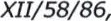 W planie ogólnym zagospodarowania przestrzennego gminy Wasilków, przyjętym uchwałą Rady Narodowej Miasta i Gminy w Wasilkowie z dnia 25 lutego 1986 roku Nr ogłoszonym w Dzienniku Urzędowym Województwa Białostockiego Nr 8/86, który utracił moc z dniem 01.01.2003r., działka położona była na terenie oznaczonym symbolem:W "Studium Uwarunkowań i Kierunków Zagospodarowania Przestrzennego Miasta i Gminy Wasilków”, przyjętym uchwałą Rady Miejskiej w Wasilkowie Nr xxxiX/229/06 z dnia 27 kwietnia 2006r. wraz ze zmianami ww. działka położona jest na terenie oznaczonym symbolem:W "Studium Uwarunkowań i Kierunków Zagospodarowania Przestrzennego Miasta i Gminy Wasilków”, przyjętym uchwałą Rady Miejskiej w Wasilkowie Nr xxxiX/229/06 z dnia 27 kwietnia 2006r. wraz ze zmianami ww. działka położona jest na terenie oznaczonym symbolem:Informacje dodatkoweInformacje dodatkowe1.1.o. Dąbrówki, dz. 34/1o. Dąbrówki, dz. 34/1RP, przeznaczonym pod grunty rolne - orne.RP, przeznaczonym pod grunty rolne - orne.N-R - tereny rolne, łąki, pastwiska, nieużytki do zachowaniaN-R - tereny rolne, łąki, pastwiska, nieużytki do zachowania2.2.o. Jurowce, dz. nr: 641, 642o. Jurowce, dz. nr: 641, 642RP, przeznaczonym pod grunty rolne — orne i użytki zielone.RP, przeznaczonym pod grunty rolne — orne i użytki zielone.N-ZR -łąki, pastwiska, nieużytki.N-ZR -łąki, pastwiska, nieużytki.3.3.o. Wasilków, dz. nr: 289/2o. Wasilków, dz. nr: 289/2173.RP, przeznaczonym pod tereny upraw rolnych.173.RP, przeznaczonym pod tereny upraw rolnych.N-ZL — tereny lasów do zachowania.N-ZL — tereny lasów do zachowania.Działka znajduje się na obszarze zagrożenia powodziowego o wysokim prawdopodobieństwie powodzi (raz na 10 lat .Działka znajduje się na obszarze zagrożenia powodziowego o wysokim prawdopodobieństwie powodzi (raz na 10 lat .